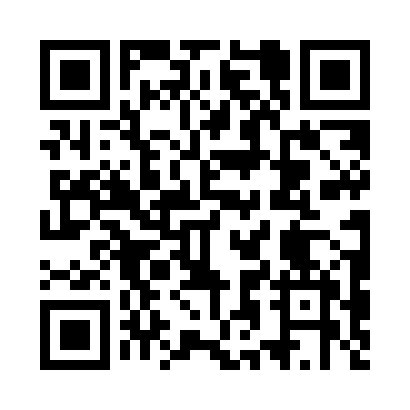 Prayer times for Litwinowicze, PolandMon 1 Apr 2024 - Tue 30 Apr 2024High Latitude Method: Angle Based RulePrayer Calculation Method: Muslim World LeagueAsar Calculation Method: HanafiPrayer times provided by https://www.salahtimes.comDateDayFajrSunriseDhuhrAsrMaghribIsha1Mon3:596:0112:314:577:028:562Tue3:565:5812:304:597:048:583Wed3:535:5612:305:007:059:014Thu3:505:5412:305:017:079:035Fri3:475:5112:305:027:099:056Sat3:445:4912:295:047:119:087Sun3:415:4712:295:057:129:108Mon3:385:4412:295:067:149:139Tue3:355:4212:285:077:169:1510Wed3:325:4012:285:097:189:1811Thu3:285:3812:285:107:199:2012Fri3:255:3512:285:117:219:2313Sat3:225:3312:275:127:239:2514Sun3:195:3112:275:137:249:2815Mon3:165:2912:275:157:269:3116Tue3:125:2612:275:167:289:3317Wed3:095:2412:265:177:309:3618Thu3:065:2212:265:187:319:3919Fri3:025:2012:265:197:339:4220Sat2:595:1812:265:207:359:4421Sun2:555:1612:265:217:379:4722Mon2:525:1412:255:237:389:5023Tue2:485:1112:255:247:409:5324Wed2:455:0912:255:257:429:5625Thu2:415:0712:255:267:449:5926Fri2:385:0512:255:277:4510:0227Sat2:345:0312:255:287:4710:0628Sun2:305:0112:245:297:4910:0929Mon2:264:5912:245:307:5010:1230Tue2:224:5712:245:317:5210:15